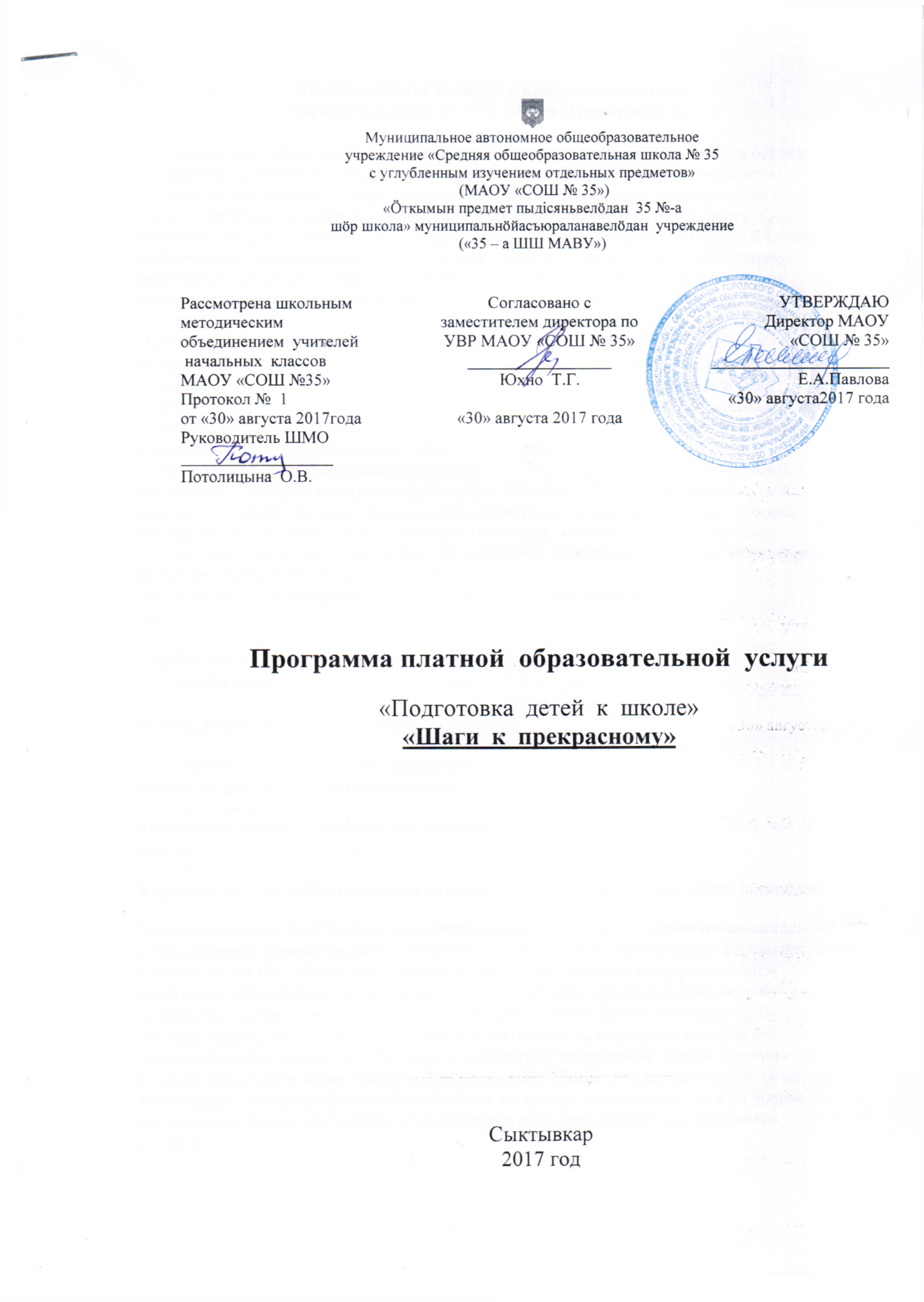 Пояснительная записка к программе платнойобразовательной услуги «Шаги к прекрасному»      Возраст ребенка пяти - шести - семи лет - это время, когда закладываются основы духовности личности благодаря живости, непосредственности, эмоциональности восприятия окружающего мира. Именно в этот период возможно формирование будущего зрителя, читателя, слушателя посредством включения ребенка в деятельность по освоению   художественных и культурных ценностей. И в связи с этим художественно – практическая   деятельность, существующая в динамике от созерцания к желанию действовать, является одним из ведущих, но недостаточно  на сегодня оцененным средством развития личности ребенка.  Целью  реализации   программы  платной  образовательной  услуги    «Шаги к прекрасному»  (далее -  программы)  является  формирование  эстетического отношения к окружающему миру и овладение элементарными  трудовыми операциями в ходе практической деятельности,  формирование  художественной культуры  дошкольников.      Особое внимание уделяется формированию  нравственно - эстетической отзывчивости   и формированию  художественно - творческой активности детей.     На занятиях предусматривается обращение  к   жизненному  опытудошкольников, приведение  примеров из окружающей жизни. Учащиеся  постоянно  разрабатывают  мелкую  моторику  пальцев:  они  рисуют,  выполняют  поделки  в  разных  техниках:  рисование,  аппликация,  лепка,  оригами. Подобные  занятия  лучшим  образом  способствуют  развитию  творческих  способностей  учащихся,  развитию  мышления,  внимания,  аккуратности, усидчивости. Программой предусмотрены четыре  основных вида деятельности:-рисование с натуры,-рисование на заданные темы,- декоративно-прикладная  работа,-беседы об искусстве.Задачи  реализации  программы:• расширение общекультурного кругозора;• развитие качеств творческой личности;Количество часов, отводимых на освоение программы -  28  часов  в  год,  1  час  в  неделю.Формы и методы, используемые учителем при организации занятийпо  программе:Программа реализуется посредством технологии организации учебно-познавательной деятельности  дошкольников, соответствующей требованиям системно-деятельностного подхода во  ФГОС. Школьный урок открытия знаний строится с использованием проблемно-диалогической технологии, а для занятий с дошкольниками разработана технология, специально адаптированная к возрасту детей. Детям не только сообщаются готовые знания, но и организуется такая их деятельность, в процессе которой они сами делают открытия, узнают что-то новое и используют полученные знания и умения для решения жизненных задач. Такой подход позволяет обеспечить преемственность между дошкольным этапом и начальной школой как на уровне содержания, так и на уровне технологии с учетом специфики возраста и ведущей деятельности дошкольников – игровой.В  ходе  реализации  программы  используется:-система учебно - творческих заданий;-система межпредметных связей, практическая направленность занятий;-направленность содержания на развитие эмоционально - эстетическогоотношения к действительности.Содержание программы платной образовательной услуги.Работа  с  аппликацией Аппликация «Овощи».Аппликация «Грибы»Аппликация изгеометрических фигур«Круги». Аппликация «Снеговик».Изготовление новогоднихигрушек.Аппликация «Новогодняясказка».Аппликация –открытка«Валентинка».Аппликация «Букет длямамы».Аппликация «Матрёшка».Аппликация «Морскиеживотные».Рисование  Рисование по памяти «Чтоза чудо эти бабочки».Рисование овощей ифруктов.Рисование дерева..Рисование снеговика.Зимние узоры на окнах«Зимняя сказка». Объектыприроды, пейзаж.Рисование сказочнойзолотой рыбки.Картонное кружево«Зимний лес».Роспись доски городецким  узором.«Весенние цветы длямамы».«Дорожные знаки». «Роспись пояса комиорнаментом»..Роспись варежки илишапочки (коми орнамент).Тематическое рисование«Космос».Рисование весеннихцветов.ЛепкаЛепка. Глиняная посуда. Лепка «Волшебный  цветок».Оригами Оригами. Волшебный  квадратик. Мышонок.Тематическое планирование (количество часов в неделю-1, количество часов в год-28).Календарно - тематическое планирование  (количество часов в неделю-1, количество часов в год-28).Результаты выполнения программы:1. Подготовка к успешной адаптации к школе.2. Умение грамотно выражать свои мысли; удерживать цель , сутьзадания, участвовать в диалоге.3. Формирование умения работать с разными материалами, умениясмешивать цвета в нужной пропорции.4. Формирование приёмов умственных действий: анализ, синтез,классификация.5. Формирование мотивации к учению.6. Развитие умения наблюдать и применять итоги наблюдения привыполнении работ.7. Умение следовать алгоритму из нескольких шагов при выполнениизадания.К завершению обучения дети должны-  знать :1. Названия основных цветов.2. Элементарные правила смешивания цветов.-   уметь:1. Правильно сидеть за партой, верно держать лист бумаги, владетькистью.2. Правильно работать акварельными красками, разводить исмешивать краски, ровно закрывать ими нужную поверхность.3. Выполнять простейшие узоры из элементов растительного иликоми орнамента.4. Применять приёмы рисования кистью элементов декоративныхизображений.картон, бумага, пластилин; научатся элементарным операциям с ними:сгибание, складывание, работа по шаблону, вырезание.     Формирование художественной культуры. Особое внимание уделяетсяформированию нравственно - эстетической отзывчивости иформирование художественно - творческой активности детей.К концу изучения программы дети должны знать: названия основныхцветов (цвета радуги); элементарные правила смешивания цветов.К концу изучения программы дети должны уметь: правильно сидеть застолом, верно держать лист бумаги, владеть кистью; правильно работать сакварельными красками, разводить и смешивать краски, ровно закрыватьими нужную поверхность; выполнять простейшие узоры из элементоврастительного мира; применять приемы рисования кистью придекоративных изображениях.Приложение№1.Условия реализации программыОписание учебно-методического обеспеченияИспользуемая литература  и  Интернет – источникиКиселева  С.Л.. «Развитие  воображения  дошкольников  3-7  лет   в  изобразительной  деятельности. ФГОС ДО» М: «Вентана – ГРАФ»,2014Зажигина  О.  Игры для развития мелкой моторики рук с использованием нестандартного оборудования. ФГОС- М: «Детство-Пресс»; 2017 г.
Сапожникова О.Б., ГарноваЕ.В.   Песочная терапия в развитии дошкольников.- М:  «Сфера» 2017 г Бернадетт Кьюксарт: «Пластилинолепие. Занятия с пластилином для детей дошкольного возраста. ФГОС ДО»-М:  «Национальное образование», 2015 г.
"Сеть творческих учителей" Uroki.@.netдетский портал "Солнышко"www.kinder.ru – детский сайт www.mega.km.ru энциклопедия «Кирилл и Мефодий»" KM.RU" - информационный мультипорталwww.rusedu.ru/detail_1398.htmlhttp://www.uchportal.ru/http://www.school2100.ruhttp://www.sch2000.ru/http://www.proshkolu.ru/http://www.ug.ru/www.pedsovet.su/dir/19http://ru.wikipedia.org/wiki/https://www.labirint.ru/books/333420/Описание  материально-технического обеспечения реализации  программы:Технические и электронные средства обучения: компьютер,  проектор, экран, МФУ, колонки,  мобильный  классПластилин, бумага, картон, природный материал, ножницы, клей,  образовательные  конструкторы  «LEGO – городская  среда».Классное  помещение,  ученические  столы  и  стулья – 25  комплектов,  клеенки  для  столов.Приложение №2      Программа строится на системе психолого-педагогических принципов, основывающихся на представлении о самоценности дошкольного возраста и его значении для становления и развития личности ребенка. 
а) Личностно ориентированные принципы 
Принцип адаптивности. Он предполагает создание открытой адаптивной модели воспитания и развития детей дошкольного возраста, реализующей идеи приоритетности самоценного детства, обеспечивающей гуманный подход к развивающейся личности ребенка. 
Принцип развития. Основная задача  - это развитие дошкольника, и в первую очередь – целостное развитие его личности и готовность личности к дальнейшему развитию. 
Принцип психологической комфортности. Предполагает психологическую защищенность ребенка, обеспечение эмоционального комфорта, создание условий для самореализации. 
б) Культурно ориентированные принципы 
Принцип целостности содержания образования. Представление дошкольника о предметном и социальном мире должно быть единым и целостным. 
Принцип смыслового отношения к миру. Образ мира для ребенка – это не абстрактное, холодное знание о нем. Это не знания для меня: это мои знания. Это не мир вокруг меня: это мир, частью которого я являюсь и который так или иначе переживаю и осмысляю для себя. 
Принцип систематичности. Предполагает наличие единых линий развития и воспитания. 
Принцип ориентировочной функции знаний. Содержание дошкольного образования не есть некий набор информации, отобранной и систематизированной нами в соответствии с нашими «научными» представлениями. Задача дошкольного образования – помочь формированию у ребенка ориентировочной основы, которую он может и должен использовать в различных видах своей познавательной и продуктивной деятельности. Знание и есть в психологическом смысле не что иное, как ориентировочная основа деятельности, поэтому форма представления знаний должна быть понятной детям и принимаемой ими. 
Принцип овладения культурой. Обеспечивает способность ребенка ориентироваться в мире (или в образе мира) и действовать (или вести себя) в соответствии с результатами такой ориентировки и с интересами и ожиданиями других людей. 
в) Деятельностно-ориентированные принципы 
Принцип обучения деятельности. Главное – не передача детям готовых знаний, а организация такой детской деятельности, в процессе которой они сами делают открытия, узнают что-то новое путем решения доступных проблемных задач. Необходимо, чтобы творческий характер приобрели специфические детские виды деятельности – конструирование, рисование, лепка, элементарное музицирование. Используемые в процессе обучения игровые моменты, радость познания и открытия нового формируют у детей познавательную мотивацию, а преодоление возникающих в процессе учения интеллектуальных и личностных трудностей развивает волевую сферу. 
Принцип опоры на предшествующее (спонтанное) развитие. Не нужно делать вид, что того, что уже сложилось в голове ребенка до нашего появления, нет, а следует опираться на предшествующее спонтанное (или, по крайней мере, прямо не управляемое), самостоятельное, «житейское» развитие. 
Креативный принцип. В соответствии со сказанным ранее необходимо учить творчеству, т.е. «выращивать» у дошкольников способность переносить ранее сформированные навыки в ситуации самостоятельной деятельности, инициировать и поощрять потребность детей самостоятельно находить решение нестандартных задач и проблемных ситуаций. 
	Реализация принципа преемственности проявляется в том, что помимо предметного содержания, все программы модулей  ориентированы  на  развитие  не  только  предметных, но и общеучебных  умений. Дальнейшее развитие  данной  группы  умений  осуществляется  в  начальной  школе  средствами  всех  учебных  предметов.Приложение №3Расписание  занятий.Продолжительность занятия -  30 мин с десятиминутным перерывом. 
Во время занятия проходят две физкультурные паузы. 
Начало занятий в 11 часов 
Окончание занятий в 13 часов 30 минут.  Приложение №4Общая схема организации занятия1. Дидактическая игра, создающая мотивацию к занятию (3–5 мин.). 
Детям предлагается дидактическая игра, в ходе которой они вспоминают то, что поможет им познакомиться с новой темой (актуализация знаний и умений). Игра должна быть такой, чтобы в ходе ее в деятельности ребенка не возникало затруднения.    Дети 5–6,5 лет сначала фиксируют в речи свои шаги, затем выполняют действия.   Каждый ребенок должен принять участие в игре. 
          Необходимое условие – четкое объяснение правил игры. В результате каждый ребенок должен: 
- понимать, что от него требуется в игре; 
- определить, может он играть в эту игру или не может; 
- определить, хочет он играть в эту игру или не хочет. 
          Материалы для организации дидактической игры можно найти в соответствующих пособиях (тетрадях). 
2. Затруднение в игровой ситуации (1–3 мин.). 
	В конце игры должна возникнуть ситуация, вызывающая затруднение в деятельности детей, которое они фиксируют в речи (мы это не знаем, мы это еще не умеем...)  Педагог выявляет детские вопросы и вместе с детьми определяет тему занятия. 
В результате ребятами делается вывод, что необходимо подумать, как всем вместе выйти из затруднительной ситуации. 
3. Открытие нового знания или умения (5–7 мин.). 
	Педагог с помощью побуждающего  или  подводящего диалога на основе предметной деятельности детей приводит их к открытию нового знания или умения.     Оформив в речи новое, дети возвращаются к ситуации, вызвавшей затруднение, и проходят ее, используя новый способ действия. 
4. Воспроизведение нового в типовой ситуации (5 мин.). 
	На этом этапе проводятся игры, где детьми используется новое знание или умение. Выполняется работа в тетради (2–3 мин.). В конце создается игровая ситуация, которая фиксирует индивидуальное освоение каждым ребенком нового материала. Происходит самооценка ребенком своей деятельности по освоению нового: дети или убеждаются в том, что они справились с заданием, или исправляют свои ошибки. 
5. Повторение и развивающие задания. 
	Проводятся по желанию педагога при наличии свободного времени. 
6. Итог занятия.(5 мин) 
Дети фиксируют в речи: 
а) что нового узнали; 
б) где новое пригодится. Во время занятия дети работают за столами 5-10 минут. Все остальное время предполагается их перемещение из одного игрового пространства в другое. Дидактические игры проводятся в движении. Физминутки снимают утомление детей средствами релаксационных упражнений.№ п/п Название разделаОбщее количество часов, отводимое на изучение раздела№ п/п Название разделаОбщее количество часов, отводимое на изучение раздела№ п/п Название разделаОбщее количество часов, отводимое на изучение раздела1Работа  с  аппликацией 102.Рисование153.Лепка24.Оригами1Итого:28  часов№  Наименование  темы занятияСодержание занятияСодержание занятияКоличество часовСроки реализации(учебнаянеделя)№  Наименование  темы занятияСодержание занятияСодержание занятияКоличество часовСроки реализации(учебнаянеделя)Деятельность  учителяДеятельность учащихся1Аппликация«Овощи»Проводит беседу обовощах. Показываетпрезентацию.Организует беседупо уточнениюпонятия«Аппликация».Проводит выставку и анализ работ.Участвуют в беседе.Выполняютаппликацию.Демонстрируютработу. Высказываютсяо других работах.11неделя2Рисование попамяти «Что зачудо эти бабочки».Организует беседу олете, о насекомых.Выясняет уровеньпредставлений детейо бабочках.Оговаривает форму,цвет бабочек,композицию работы.Участвуют в беседе,выполняют работу ,демонстрируютрезультат.Комментируют рисунокс помощью двустишиясобственного сочинения.12неделя3Аппликация«Грибы»На основемультимедиапрезентации организуетбеседу на тему«Грибы». Уточняетформы грибовразного вида, цвета,композицию работы.Участвуют в беседе,выполняют работу ,демонстрируютрезультат.Комментируют рисунокс помощьюПредложения из 4 слов13неделя4Рисованиеовощей и фруктовОрганизует беседу олете, об овощах ифруктах. Выясняетуровеньпредставлений детей.Оговаривает форму,цвет плодов,композицию работы.Участвуют в беседе,выполняют работу ,демонстрируютрезультат.Комментируют рисунокс помощьюРассказа из 2-3предложений.14неделя5Аппликацияизгеометрических фигур«Круги».На основеМультимедиа презентации организуетбеседу на тему«Геометрическиефигуры. Цвет, форма,размер». Уточняетпонимание понятия«Аппликация».Оговаривает сучащимисякомпозицию работы.Даёт задание кследующемузанятию: выучитьчетверостишие окрасивом дереве.Участвуют в беседе,выполняют работу ,демонстрируютрезультат.Комментируютрисунок.15неделя6Рисование дерева.Организует конкурсчтецов. На основемультимедиапрезентации организуетбеседу обособенностяхдеревьев: ель,берёза,сосна.Подчёркиваетнеправильныеспособы(традиционныеошибки детей)изображения дерева:- срезанная вершина;-ветки растут толькосправа и слева;-дерево «вырастает»из края дорожки илилиста.Участвуют в беседе,выполняют работу ,демонстрируютрезультат.Комментируют рисункитоварищей, в качествекорректных «советов»находят ошибкивизображении.16неделя7Аппликация«Снеговик»Организует беседу озиме, огеометрическихформах, оматериалах, которыебудут задействованы(ватные диски).Оговаривает форму,цветовое решениефона, украшений.Участвуют в беседе,выполняют работу ,демонстрируютрезультат.Комментируют рисункитоварищей,придумывая заглавияполученнымаппликациям.17неделя8РисованиеснеговикаОрганизует беседу окрасках (акварель) ,способных наиболеекачественно передатьпрозрачностьзимнеговоздуха, снега.Оговаривает форму,цветовое решениефона, украшений.Даёт задание:нарисовать любимуюновогоднююигрушку.Участвуют в беседе,выполняют работу ,демонстрируютрезультат, высказываютвпечатления отпроцесса работы.18неделя9ИзготовлениеновогоднихигрушекПроводит выставкурисунков любимыхигрушек. Организуетбеседу с поэтапнымзнакомством спроцессомизготовленияновогодней игрушки.Участвуют в беседе,выполняют работу ,демонстрируютрезультат, наряжаяновогоднюю ёлку.19неделя10Зимние узоры наокнах.Организует беседу обукрашениях, которые«готовит» зима:шапки на ветвях,изморозь, сугробы,северное сияние, лёд,формы снежинок.Даёт задание :разукрасить белойгуашью одно окно зазимушку - зиму.Участвуют в беседе,выполняют работу,украшают «окна»многоэтажного дома.110неделя11Аппликация«Новогодняя сказка».На основемультимедиапрезентации организуетбеседу «Пришлазима- красавица».Предлагаетпрослушиваниепроизведений П.И.Чайковского изцикла «Временагода»: «Тройка», «Укамелька». Предлагает выбрать «цветазимы». Уточняетпонятие«аппликация».Участвуют в беседе,выполняют работу,демонстрируют её спомощьюсобственногокомментария: белыйстих.111неделя12«Зимняя сказка».Объектыприроды, пейзаж.Организует беседу оприключенияхСнежинки. Каковазима с высотыполёта. Предлагаетописать увиденноеснежинкой(Словесноерисование).Предлагаетзапечатлетьувиденноеснежинкой.Участвуют в беседе.Выполняют словесноерисование на заданнуютему; выполняютработу, демонстрируютеё в сопровождениисобственногокомментария.112неделя13Аппликация- открытка«Валентинка».Организует беседу натему «Зачем нужнысюрпризы».Предлагаетпорадовать самогоприятного(любимого) человекасюрпризом(открыткой).Предлагает эскиз.Уточняет у детейспособ изготовленияработы (по ихмнению).Организуетпомощь во времявыполнения работы,выставку работ.Участвуют в беседе.Предлагают способ иалгоритм выполненияработы. Выполняютаппликацию,демонстрируют её всопровождениисобственногокомментария.113неделя14Рисованиесказочнойзолотой рыбки.Проводит викторинупо сказкам А.С.Пушкина. Выясняетпредставления озолотой рыбке(размер, цвет,форма). Оговариваетфон (место обитаниягероини). Оказываетпомощь привыполнении работы.Организуетмузыкальноесопровождение .Вальс Ф.Шопена(До-диез-М илиВальс -«Минутка» ).Организует выставку работ.Участвуют в викторине.Выполняютаппликацию,демонстрируют её всопровождениисобственногокомментария.114неделя15Картонноекружево«Зимнийлес».Организует беседуна основаниипрезентации(фотографиизимнего леса).Показывает, как спомощью сгибанияможно получатьсимметричныефигуры. Организуетсамостоятельнуюработу.Участвуют в беседе.Выполняютаппликацию,демонстрируют её.Представляютдвустишие - буриме:Лес - чудес.Вариант:Белоснежный зимний лесПолон сказочных чудес.115неделя16Роспись доскигородецкимузором.Организуеткомментированныйпоказ работ сгородецкойросписью.Объясняетпрактическоезначение иприменение изделий.Организует росписьрисунка на доске поподготовленномушаблону. Даётзадание подготовитьчетверостишие омаме.Участвуют в беседе.Выполняют работу,демонстрируют её.Сопровождаяприсказкойсобственногосочинения.116неделя17Аппликация«Букет длямамы».Организует беседу«Какой цветок япомещу в букет длямамы.Почему?».Показывает способизготовления цветкаиз полосок бумаги,«петелек».Организуетвыполнение работы,выставку.Участвуют в конкурсе.Выполняютаппликацию,демонстрируют её,сопровождаявыученнымчетверостишием.117неделя18«Весенние цветыдля мамы».Организует показмультимедиапрезентаций из репродукцийбукетов известныххудожников.Организуетвыполнение работ втехнике «Гуашь».,выставку.Выполняютаппликацию,демонстрируют её118 неделя19Лепка.Глинянаяпосуда».Организует беседуо практической иисторическойценности глинянойпосуды. Показгреческих амфор,глиняныхукраинских крынок,кувшинов.Организует беседу оподготовке рабочегоместа, глины.Показывает вариантывыполнения(жгутиковая лепка,цельная).Изготавливаютизделие.Демонстрируют его.Рассказывают о том ,как дома оформят его.119 неделя20«Дорожные  знаки».Организует викторину по ПДД(на основепрезентации).Организуетвыполнение работы«Пешеходныйпереход».Участвуют в викторинеВыполняют работу,демонстрируют её.120 неделя21Аппликация«Матрёшка».Организует беседу овариантах народныхигрушек, матрёшках.Объясняет сутьназвания - матрёшка- от именисобственного -Матрёна, старинноеимя на Руси. Раздаётготовые картонныеформы «Матрёшек».Оговариваетэлементы одежды( рубаха, сарафан,фартук) иоформление фартука- цветы.Участвуют в беседе.Выполняют работу.Придумывают, кудаМатрёна отправится вновом наряде.121неделя22Роспись поясакомиорнаментом.Показ презентации«Элементы комиорнамента ссопоставлением спредметами, которыеизображаеторнамент».Составление узораиз элементов комиорнамента вполосе.Выполнениеработы в технике«Гуашь».Выполняют работу,придумывают , кому изгероев коми сказокподарят пояс.122 неделя23Лепка«Волшебный цветок»Беседа обизображении цветовразнымиматериалами: посказу П.П.Бажова«Каменный цветок»,сказке Аксакова«Аленькийцветочек»; показ :цветок из бисера, избересты, цветок ввышивке.Выполняют работу,придумав интереснуюформу цветка,название.123 неделя24Роспись варежкиили шапочки(коми орнамент).Продолжение темы№22. Организуетвыкладываниеорнамента изэлементов на доске;указывают месторасположения узорана варежке,шапочке.Выполняют работу,демонстрируют еётоварищам.Комментируюткачество работтоварищей (вкорректной форме).124 неделя25Оригами.Волшебныйквадратик.Мышонок.Знакомит детей сяпонским искусствомскладывания избумаги.Проговаривает алгоритмвыполненияработы .Оказываетиндивидуальнуюпомощь.Организуетвыставку.Проговариваюталгоритм выполненияработы, выполняютработу «Волшебныйквадратик»,демонстрируют еётоварищам.Комментируюткачество работтоварищей (вкорректной форме).125 неделя26Тематическоерисование«Космос».Проводит беседу попрезентации«Первый полёт вкосмос. КрасотыВселенной».Уточняет знаниядетей о цветах звёзд- синий, желтый,белый, красный.Организуетвыполнение работыпо представлениямв выбранной технике:восковые мелки,гуашь,акварель.Желательно- сопровождениевыполнения работы«космической»музыкой.Участвуют в беседе.Выполняют работу.Комментируютвпечатления отпроцесса рисования.126 неделя27Аппликация«Морскиеживотные»Проводит беседу попрезентации: этиудивительныеобитатели морскихглубин. Обращаетвнимание детей нанеобычность формы,особыеприспособления дляжизни в глубине.Оформление работыжелательнофрагментами измузыкальногосопровождения кфильму-сказке«Садко».Участвуют в беседе,излагая свои знания потеме. Выполняютработу. Либокомментируют её спомощью буриме:(откуда - Чудо - юдо),либо - придумываютназвание экзотическогоморского животного.127 неделя28Рисованиевесенних цветов.Организует беседу окрасоте лета, обукрашении лугов -полевых цветах.Предлагаетвыполнить работуакварелью илигуашью попредставлениям.Выполняют работу.Получают задание -летом, на пленеренарисовать самыйкрасивый цветок налужайке или на лугу.128 неделяВремя  проведенияПлатные  занятия  по  дополнительной  общеобразовательной – дополнительной  общеразвивающей  программеПаузы  между  занятиями11.00- 11.30«По  дороге  к  азбуке»11.30-11.40Перерыв11.40-12.10«Раз - ступенька,  два – ступенька»12.10-12.20Перерыв12.20-12.50«Шаги  к  прекрасному»12.50-13.00Перерыв13.00-13.30«Мир  вокруг  нас»